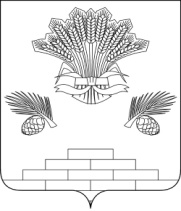 АДМИНИСТРАЦИЯ ЯШКИНСКОГО МУНИЦИПАЛЬНОГО ОКРУГАПОСТАНОВЛЕНИЕот «03» декабрь 2020г. № 1240-ппгт ЯшкиноОб отмене постановления администрации Яшкинского муниципального округа от 17.11.2020 №1142-п «Об утверждении Положения о порядке оказания материальной помощи гражданам на возмещение затрат, связанных с изготовлением технической документации на объект индивидуального жилищного строительства, проживающим в Яшкинском муниципальном округе» В целях приведения в соответствие с действующим законодательством, руководствуясь Уставом Яшкинского муниципального округа, администрация Яшкинского муниципального округа постановляет:1.  Отменить постановление администрации Яшкинского муниципального округа от 17.11.2020 №1142-п «Об утверждении Положения о порядке оказания материальной помощи гражданам на возмещение затрат, связанных с изготовлением технической документации на объект индивидуального жилищного строительства, проживающим в Яшкинском муниципальном округе».2. Опубликовать настоящее постановление в Яшкинской газете «Яшкинский вестник», разместить на сайте администрации Яшкинского муниципального округа в информационно – телекоммуникационной сети «Интернет».3. Контроль за исполнением настоящего постановления возложить на заместителя главы Яшкинского муниципального округа по социальным вопросам Т.Ю. Тиунову. 4. Настоящее постановление вступает в силу после его официального опубликования.Глава  Яшкинского	муниципального округа                                                                   Е. М. Курапов                                           